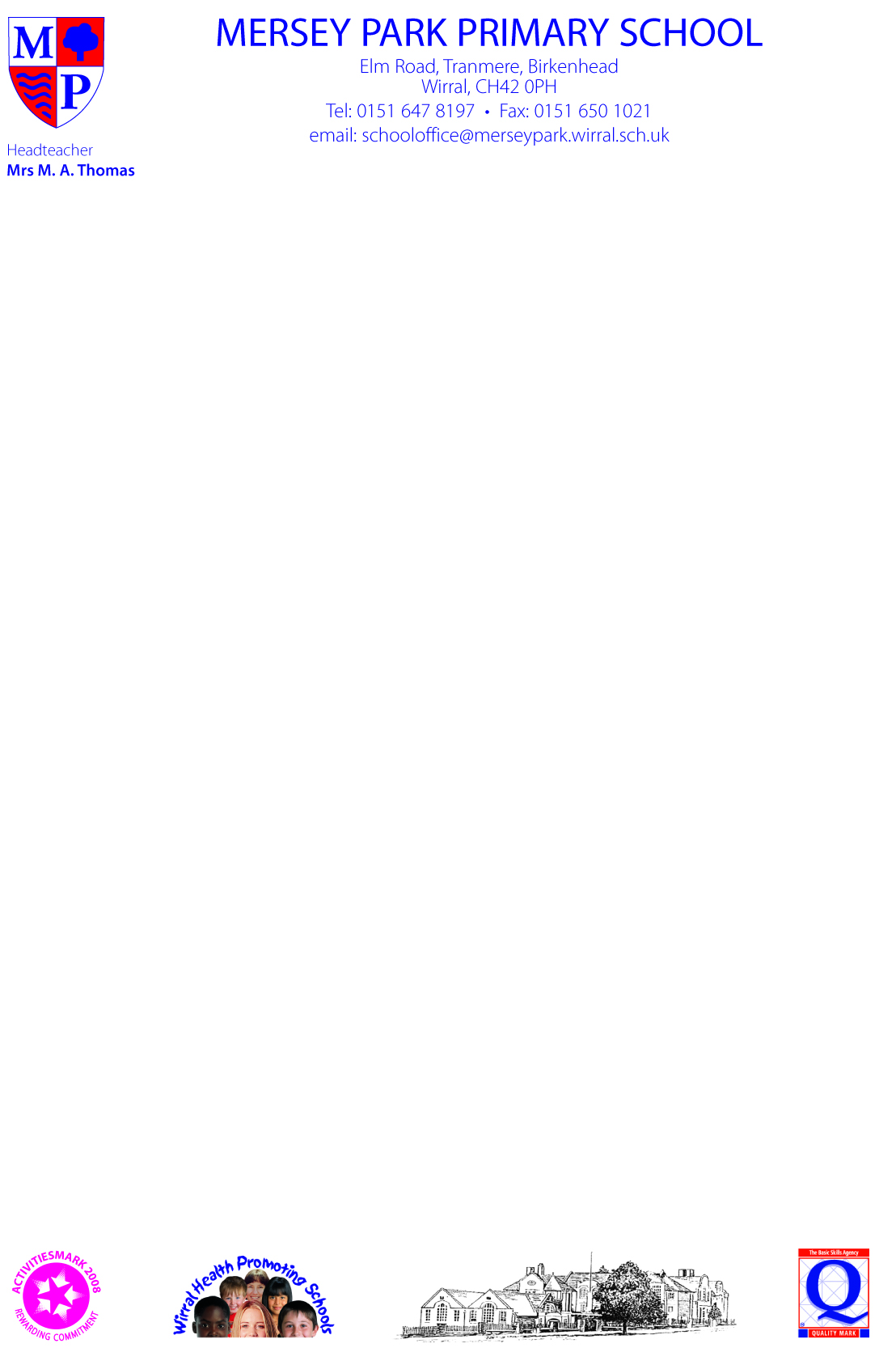 Mersey Park Primary School Reading PolicyOUR AIM As a school we are committed to continually raising standards in Literacy. Our aim is to ensure the highest standards of reading and literacy for every child by providing them with the skills necessary to read with confidence, fluency and understanding.TEACHING READINGOur school identifies the two key phases in reading development: learning to read and reading to learn. Teaching strategies are carefully employed that recognise children’s needs in each phase. • Positive attitudes to reading are fostered through carefully designed teaching activities and classroom provision. The need for children to enjoy reading and actively choose to read for different purposes informs this provision. • Teachers use a balanced approach. Teaching activities promote children’s abilities to decode written language at word and sentence level, and to search for meaning in the text. Teaching activities also reflect the need for children to engage imaginatively with texts, empathise with characters and develop their specific interests in the world around them through their reading. • A variety of teaching strategies are employed to teach shared, guided and individual reading. • Teaching is embedded within meaningful contexts. Teachers teach children about reading by providing access to a wide range of high quality narrative and non-narrative texts. • Reading scheme materials are used in both independent and guided reading sessions. These texts are supplemented by a broader range of graded reading materials that provide access to different sentence structures, lay-out and styles of writing.Throughout their time with us at Mersey Park, all children are encouraged to acquire a love of literature that will prepare them to become lifelong readers.EARLY READERS“We read to know we are not alone”       C S LewisFrom the start of their school experience, children are immersed in a world of literature with books chosen to stimulate their imagination. Children are introduced to the conventions of books, left to right, regarding the illustrations as an integral to the story, turning the pages singly etc. The use of stories and rhymes is key at this point. Children are encouraged to act out well known tales and join in with a repertoire of nursery rhymes. There is a very strong focus on listening to familiar stories and puppets and role play help to bring these alive. We provide a reading rich environment beginning with the children’s own names and including the use of captions, labels and instructions. Home support is encouraged with Home Early Learning Packs which include high quality texts and helpful questions which allow parents to be involved in their child’s learning. As the children progress and become more confident, individual home readers are provided with parents being encouraged to communicate with school with comments in a reading log. Guided reading is introduced to the children with two weekly sessions, this carefully chosen text is also sent home to consolidate their reading. Additional, individual reading is also provided for those children who need it. Quality literature and the use of big books continues to be a stimulus for topics, role play and early writing. Throughout this early reading phase the teaching and application of phonics is key. The children are taught to tune into sounds which they hear in both the classroom and outdoor environment. They learn how to listen through story, games, rhymes and talk. The Jolly Phonics scheme is used alongside Letters and Sounds, children are taught to segment and blend words moving onto letter recognition and formation when ready.  As the children develop at different rates they then join differentiated daily phonics group specific to their needs. DEVELOPING READERS  “I am not afraid of storms for I am learning how to sail my ship.”      Louisa May Alcott, Little Women
As the children progress in their reading they build a growing sight vocabulary. This and their ability to segment and blend sounds develops their reading skills. At this point they start to become readers for meaning and have more of an understanding of what they read. Children are taught to retell, sequence, predict and question as part of the reading process. Guided reading takes place daily alongside individual children who still need additional decoding support. Children are carefully grouped according to ability; each group has at least two guided sessions per week with either the teacher or teaching assistant. Comprehension work becomes a key feature of both guided and independent reading. Children are taught how to find evidence in a text and begin to use inference to show their understanding. This ground work prepares the children for the end of KS1 reading SAT. Each child continues to take home a levelled reading scheme book with a reading record. Parents are encouraged to enter into a dialogue with school through this log which is a valuable tool. Children are again grouped according to phonic ability and continue to receive daily structured, focussed sessions. Regular assessment ensures children who at not working at an appropriate level can have access to additional phonics sessions and reading interventions, including Successful Reading Partnership.Lenny’s Library is open to every child in Foundation Stage and KS1. Children may borrow “free choice” books to take home to foster a love of reading. We also ensure that each classroom has an inviting book corner with a carefully selected range of books and genres.FLUENT READERS“So please, oh please, we beg, we pray,
Go throw your TV set away,
And in its place you can install
A lovely bookshelf on the wall.”
Roald Dahl  Charlie and the Chocolate FactoryThe graded reading scheme is continued for our more fluent readers and a full range of reading genre is offered. Children continue to take home a reading book and are heard read in school at least twice a week during guided reading sessions. Reading comprehension skills are increasingly taught and cover a wide range of activities including answering questions related to the text, using inference and deduction, predicting, summarising and discussing language meaning, choice and effect. The children have experience of completing more challenging comprehension tasks alongside the teacher and then independently. These more experienced readers are encouraged to use their knowledge of books to enhance their writing and language choices. Both oral and written book reviews are undertaken to encourage a desire to widen their reading experience. Children are also encouraged to read books from the individual class book corners and Larry’s Library. Once the children have progressed through the scheme and are fluent, confident readers they are able to choose their own books which are carefully monitored by the teacher for quality and challenge. STRATEGIES USED TO TEACH READINGAs a community of readers we expect all pupils to model and communicate their love of reading. We strive to provide every opportunity for children to read independently, paired, as a group or a whole class.Phonics The school uses synthetic phonics to teach reading. Daily phonics sessions follow a very structured format. Children are also taught to read and spell words from the National Curriculum and are tested on these each week. The structured sessions include handwriting and revision of a previous spelling pattern, learning to read new words, including those words in dictated sentences and developing memory skills to aid retention of new words.  Phonics application and progress is tracked throughout the school and smaller teaching groups and fluid groupings allow for children to make accelerated progress. Guided Reading Guided reading is used throughout the school as a key teaching strategy. Teachers and Teaching Assistants will work with each guided reading group every week. The sessions are well planned and cover a range of Assessment Foci and Reading Domains. Groupings remain flexible and are constantly adapted to the needs of the children within the group.Guided reading will be used to: • Teach to the group’s learning targets and needs.• Teach reading strategies and provide an opportunity for pupils to practise their reading skills independently. • Provide a context for pupils to share responses and understanding of different text types and genres with others. • Explicitly support pupils in their application of comprehension strategies. • Monitor the comprehension and application of reading skills of individuals.   Collect evidence to inform next steps and future sessions.Individual Reading • At the learning to read stage, teachers and support staff listen to children read individually. Children at this stage will also be part of a guided reading group. The school actively promotes the support of parents in this process by hearing their child read each evening and recording this in the home-school record.  Texts are chosen from the school’s graded reading scheme and are at the instructional level for each child. Book talk sessions are held in school to promote home reading. Individual reading will be used to: • Teach reading strategies and behaviours at the instructional level of the child; • Provide a context for the teacher to teach high frequency words, decoding skills, use of picture clues and use of context to support prediction; • Provide an opportunity for the child to practise her/his decoding skills; • Explicitly support the child in her/his application of comprehension strategies; • Monitor the comprehension and application of reading skills of the individual child. Shared Reading • Teachers take every opportunity to shared read with a class or group. They demonstrate how to read a wide variety of different genres and text types and show that reading is a pleasurable and informative experience.• Shared reading gives access to challenging texts for all pupils and provides a secure environment for learning to read. • It provides a context for explicit teaching about reading and enables teachers to model the skills and strategies used by effective readers. Independent Reading tasks Teachers set reading tasks for pupils that require them to read without teacher support. Some of these tasks might require a written response. Independent reading will be used to: • Promote enjoyment of reading.• Develop and consolidate comprehension skills.• Provide a meaningful context for the application of reading skills and knowledge.  READING MATERIALS The school uses a range of high quality, up-to-date resources for teaching reading. It provides: A Reading scheme: For Early Readers this material is based around Oxford Reading Tree (ORT). Other materials and texts are also added to broaden the range of language, sentence structures and grammar that the children are exposed to. The scheme also provides engaging texts for our Developing and Fluent Readers. These texts have been carefully chosen to provide a mix of fiction, non-fiction, scripts, articles and poetry with a strong emphasis on stimulating interest and motivation for all pupils. Free Choice books:Additional books are also provided for pupils who have acquired the expected decoding skills for their age group. The texts are chosen to provide coverage of a wide range of text types, genres and poetry and to be matched to the ages and maturity of the pupils. Children are encouraged to develop their own reading tastes and to be challenged into trying new types of reading materials. Our well stocked libraries and class book corners are engaging and well organised with many topic related texts. Children are able to learn from what they read; facts and information as well as empathy for characters, situations and dilemmas that they encounter in narrative texts. Children are also directly involved in the purchase of their new books. As the children progress, they are encouraged to widen their use of books for reading for information and developing specific skills including skimming, scanning and note taking. Additional Resources:Power of Reading books to engage children and inspire drama, art and writing opportunities.The school subscribes to a weekly newspaper and news magazine for KS2.The school uses assessment material in line with the National Curriculum for baseline assessment and progress measure.Year group specific written comprehension tasks are used to familiarise children in preparation for SAT’s tests.    HOME READING Home reading is essential and is at the heart of our homework contracts with pupils and parents. Children in KS1 are expected to read at home to an adult daily. This is recorded within their reading record log and monitored closely by class teachers and teaching assistants. Children in KS2 are expected to read at home independently or to an adult regularly and update their reading record log. Regular home reading and updated reading logs are an essential part of being a Homework High Flier. Parents are warmly invited in to school to hear their child read first thing in the morning. The school has also purchased a large number of ‘I Love Reading Books’. These are free readers, popular, current titles and have been chosen to encourage children to read regularly at home. CELEBRATING READING“I do believe something very magical can happen when you read a good book”   J K Rowling Whole school regular ‘Reading Buddy’ sessions allow children to read with a buddy from another year group. The older child is taught how to help the younger children to decode words and discuss the book they are reading. The sessions are planned alongside special events and themes in school.The use of ‘Trophy Words’ ensures a curriculum where new and challenging language is recognised and celebrated within texts and then applied to spoken language and written activities. The school has good links with our local library.A whole school Mersey Park Mindset approach ensures that children are praised, encouraged and commended for both effort and improvement in reading. This allows children to become resilient readers and respond positively to challenging texts and unfamiliar vocabulary.Reading for pleasure is celebrated and displayed through our whole school ‘Reading Caterpillar’. Visits from ‘Mystery Readers’ provide an opportunity for classes to hear a different adult reading aloud from a chosen book. Past ‘Mystery Readers’ have included Governors, Midday Supervisors and our School Nurse. Our yearly Poetry Week gives children the opportunity to read, recite, write and perform poems in preparation for a sharing assembly at the end of the week. We hold two successful Book Fairs every year.World Book Day is celebrated within school and has included author visits, fancy dress and a ‘Drop Everything and Read’ event.Whole School celebrations and productions place a strong emphasis on the performance of poems and scripts. Children regularly see adults within school as readers with teachers sharing their own love of particular books, poems and authors.  ACHIEVING OUR AIMSAs a school we will persistently strive to:• Expose our children to a stimulating range of books and texts.• Provide a range of reading experiences including individual, paired, shared and guided reading    opportunities.• Involve parents in the reading process as much as possible. • Ensure reading is both structured and enjoyable. • Use record keeping and regular assessment to monitor progress. • Provide support for children with Special Educational Needs as appropriate Supply engaging texts (in line with the National Curriculum) that are age related with               appropriate vocabulary    • Encourage independence through the development of a variety of reading skills.  Challenge our children to become confident readers with a true love of books.Present reading as a lifelong skill, something to treasure and not to fear or be seen as a chore. REVIEW AND EVALUATION The policy for Reading will be revised annually.  The implementation of the policy will be monitored by the Head teacher and English co-ordinator.